PurposeIncident Management OverviewIncident Management and Coordination {Insert jurisdiction’s incident command chart below}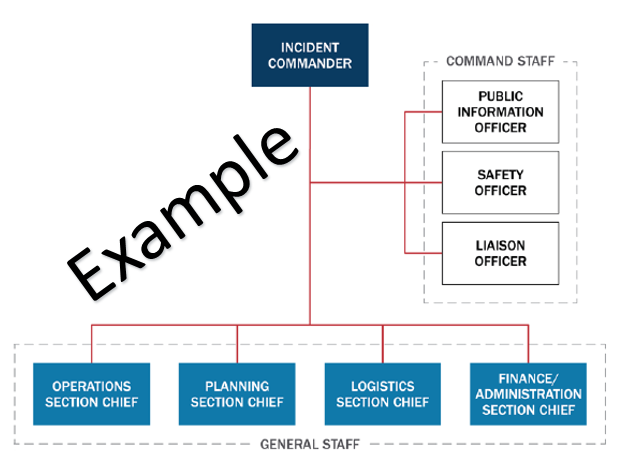 Overarching PrioritiesLife Safety: Ensure the safety and security of first responders, support personnel, and the general population.Unity of Effort: Coordinate and prioritize activities across all organizations involved in the response, to achieve common objectives.Incident Stabilization: Establish leadership to stabilize the incident and reduce future impacts.Protect Property and Environment: Protect infrastructure assets, systems, and networks, whether physical or virtual.Recovery: Reestablish services and help the community return to a new normal.Senior Executive Essential ResponsibilitiesEnsure the continuity of government.Activate specific legal authorities (disaster declarations, evacuations, states of emergency, and other protective actions).Coordinate with the PIO/Joint Information Center (JIC) to keep the media and public informed.Request assistance through the EOC director.Resolve any resource allocation conflicts.Coordinate with other elected officials and senior executives, including state and Federal offices, legislative delegations, and other dignitaries, to implement protective actions and ensure constituents’ safety and welfare.Request and authorize release and approval of funding. Participate in a MAC Group, if required.Initiate Continuity of Operations (COOP) plan or Continuity of Government (COG) plan as required. Coordinate with all ICs if multiple on-scene events occur.What to Expect EOC gathers and analyzes incident information.EOC director provides situational assessments during an incident.EOC director receives questions and concerns.Example Public Messaging We are aware that an incident has occurred (provide incident details, including time and location).At this time, (list agencies that are responding and give the response status). We are gathering additional information and will share it as it becomes available.At this time, we ask that the public (list requested actions, such as shelter in place or evacuate). Officials will release all those affected by the lockdown, including people in schools and daycare centers, once the area is safe.Public transit is currently (provide status).We will provide the public with up-to-date information via (list local media outlets, Facebook and Twitter accounts, and so on).